健康料理教室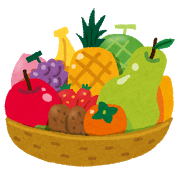 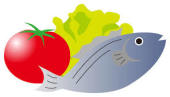 ５月のテーマ　『抗酸化食』抗酸化力とは、紫外線やストレス、農薬などさまざまな要因で増える活性酸素を抑える力のことです。活性酸素は体のさびや老化の原因になるので、抗酸化作用のある食品を一緒に勉強しましょう。　日時　　 ①５月１９日（木）　   ②５月２１日(土）③５月２５日（水）　　　④５月２７日（金）　　　　　　　　　　　　　　　　　　　　　１０：３０～１２：３０場所　　　　いちょう薬局(日赤病院前)　２Fキッチン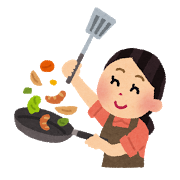 人数　　　　１回６名参加費　　　３００円申し込み　　いちょう薬局までお電話ください　　　　　　　　　　　　　　（０８９）９９４－８８８１　　　管理栄養士　牧野持ち物　　　エプロン　・　三角巾　・　ハンドタオル　・　筆記用具✿　✿　✿　メニュー　✿　✿　✿　　　　ﾎﾞﾝｺﾞﾚﾛｯｿ（あさりのﾄﾏﾄﾊﾟｽﾀ） 　　ｽﾅｯﾌﾟｴﾝﾄﾞｳのｻﾗﾀﾞ　 　　ﾌﾞﾙｰﾍﾞﾘｰｿｰｽのﾖｰｸﾞﾙﾄﾑｰｽ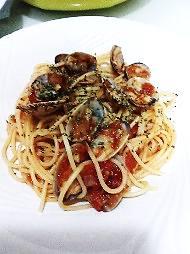 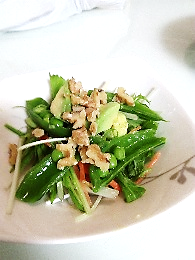 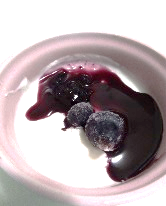 いちょう薬局では管理栄養士による無料栄養相談を行っています。　　　　　　　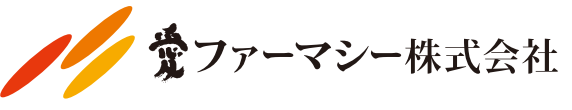 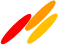 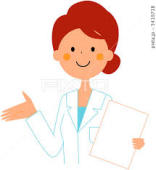 普段のお食事のこと、気になること、何でもご相談ください。　　　　　　　　　✿お薬相談も受け付けています。お気軽にご相談ください✿